It isn’t easy to amend the Constitution. This was by design. The Founding generation wanted constitutional change to be possible, but they wanted to force reformers to secure broad support before altering our nation’s charter.  In this activity, you will learn about the process for amending the Constitution, written into Article V.______________________Read Article V of the Constitution, then create a flowchart that illustrates the amendment processes using the template below..							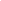 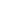 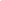 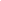 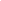 THE ARTICLE V AMENDMENT PROCESSPhase One: The ___________________________ Phase Phase Two: The ___________________________ Phase 